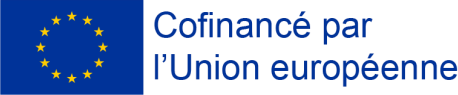 Je soussigné(e)………………………………………atteste que l’action intitulée «…………»validée au Comité régional de programmation du…………sous le numéro …………..a démarré à la date du …………….Fait à	………………	le	………….Nom et qualité du signataire Cachet